Outstanding Assistant Principal Award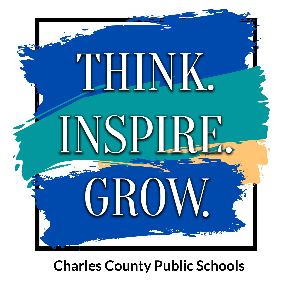 Cover PageAll nominations are due by 2:00 p.m. on February 17, 2023, by email to rdibenedetto@ccboe.comName of Nominee:  Nomination Category:  Work Location:  Checklist of required nomination materials:		Completed Cover Page	Career list which includes dates, location, and positions held 	Description of contributions in each of the nomination criteria areas	Maximum of twenty (20) current statements of support to include one (1) from the school principalContact Person:Name of each committee member:Note:  All documents are due to rdibenedetto@ccboe.com by2:00 p.m. on February 17, 2023.Thank you for your nomination for the Outstanding Assistant Principal Award. The selected honoree will be notified by the Office of Human Resources and will be recognized at the Board Meeting on June 13, 2023.Name:  Phone:  Position:  E-mail:  